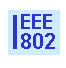 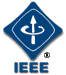 IEEE P802.21.1 Media Independent Services and Use Cases Meeting Minutes of the IEEE P802.21m and 802.21.1 Task Groups Chair: Subir DasMeeting Minutes of the IEEE P802.21m +IEEE 802.21.1 Task Group Joint Teleconference Wednesday, January 29, 2016 (7:00-9:00 AM, US EDT) Participants: Yoshikazu Hanatani (Toshiba) Hyeong Ho Lee (ETRI)Subir Das (ACS)Agenda: Yoshikazu Hanatani presented DCN 21-16-0015-01-SAUC. These are related to Cmt #162 and 163 in LB9:Following sub clauses are added5.10.AAA Link_Up.indication Sentence “Link_Up parameter needs to be added to Link_Up.indication specified in 7.3.2 of Draft IEEE 802.21m/D02.” Needs to be deletedFollowing text needs to be added before the parameter table:“This primitive is defined in Draft IEEE 802.21m. Following additional parameter is needed while using this primitive for handover use. “5.11.BBB MIS_Capability_DiscoverFollowing text needs to deleted:“MBBHandoverSupport parameter needs to be added to following primitives.-	MIS_Capability_Discover.request specified in 7.4.1.1 of Draft IEEE 802.21m/D02.-	MIS_Capability_Discover.indication specified in 7.4.1.2 of Draft IEEE 802.21m/D02.-	MIS_Capability_Discover.response specified in 7.4.1.3 of Draft IEEE 802.21m/D02.-	MIS_Capability_Discover.confirm specified in 7.4.1.4 of Draft IEEE 802.21m/D02.”and updated with the following:MBBHandoverSupport parameter needs to be added to MIS_Capability_Discover.request, MIS_Capability_Discover.indication, MIS_Capability_Discover.response, and MIS_Capability_Discover.confirm specified in 7.4.1.4 of Draft IEEE 802.21m/D02.”Following text needs to be added before the parameter table:“This primitive is defined in Draft IEEE 802.21m. Following additional parameter is needed while using this primitive for handover use. “5.11.CCC MIS_Link_Up.indicationSentence “Link_Up parameter needs to be added to MIS_ Link_Up.indication specified in 7.4.7 of Draft IEEE 802.21m/D02.”  Needs to be deleted5.13.DDD.1 MIS_Capability_DiscoverFollowing text needs to be deleted:“MBB Handover Support TLV needs to be added to following messages.-	MIS_Capability_Discover request specified in 8.6.1.1 of Draft IEEE 802.21m/D02.-	MIS_Capability_Discover response specified in 8.6.1.2 of Draft IEEE 802.21m/D02.” and add the following:MBB Handover Support TLV needs to be added to MIS_Capability_Discover request, and  MIS_Capability_Discover response specified in 8.6.1.2 of Draft IEEE 802.21m/D02.”5.13.1.EEE MIS_Link_Up“MIS_Link_Up TLV needs to be added to MIS_Link_Up indication specified in 8.6.2.2 of Draft IEEE 802.21m/D02.” Should be “ MobilityManagementSupport TLV needs to be added to MIS_Link_Up indication specified in 8.6.2.2 of Draft IEEE 802.21m/D02.”Discussion on comments resolution document 21-16-0009-06-REVPYoshikazu discussed 21-16-00-0012-02-REVP for Comment #130 in LB8: 7.4.23.2.4 Effect on receiptFollowing sentence is added for clarification:“The result of verification is provided back to push requester via CertificateStatus parameter in MIS_Push_Certificate.response. The CertificateStatus parameter value is set as follows”Semantics of service primitiveMIS_Push_Certificate.response parameter is updated with four values:Editor has confirmed with members regarding Cmt# 132, 133, 134, 135 are resolved via DCN 21-16-0011-02. Suggested remedy for cmt#160, 161, 162, and 163 are described in DCN 21-16-0024-00-REVP Following texts were added: Step h)	If a response message is not required, ResponseFlag is set to 0. If a response message is required, ResponseFlag may be set to 1.Figures 68 and 69 were updated. Suggested remedy for Cmt #178 of LB#8 was discussed: DCN 21-15-00-0023-00-REVPCall ended at 8:40 am CertificateStatusCERT_STATUSIndicates whether a credential has been verified and is now in use by the recipient.One of the following values is used:1: Certificate Valid2: Certificate Revoked3: Certificate Expired4: Verification Failed